Supplementary informationFluid chemistry alters faunal trophodynamics but not composition on the deep-sea Capelinhos hydrothermal edifice (Lucky Strike vent field, Mid-Atlantic Ridge)Joan M. Alfaro-Lucas1, 4, *, Daniel Martin2, Loïc N. Michel1, 3, Agathe Laes1, Cécile Cathalot1, Sandra Fuchs1, Jozée Sarrazin11 Univ Brest, Ifremer, CNRS, Unité BEEP, F-29280 Plouzané, France.2 Centre d’Estudis Avançats de Blanes (CEAB-CSIC), Blanes, Catalonia, Spain.3 Université de Liège, Liège, Belgium.4 Current address: Department of Biology, University of Victoria, Victoria, British Columbia, Canada.Figure S1. Temperature recorded associated with the three samples of Bathymodiolus azoricus mussel assemblages of Capelinhos. Temperature was recorded every 15 minutes during 9 months using autonomous probes deployed on the three sampled assemblages.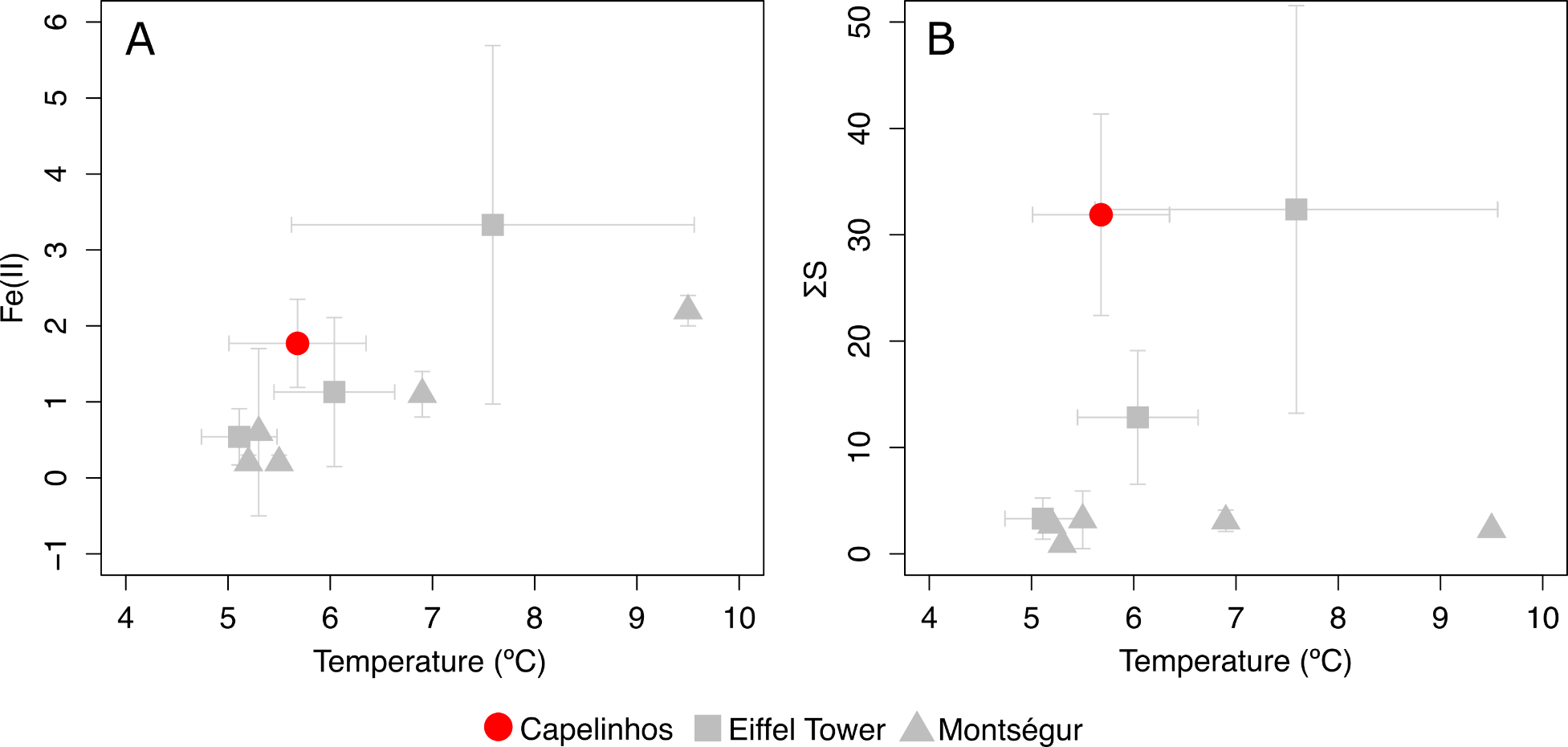 Figure S2. Concentrations of iron (Fe(II)) (A) and sulfide (ƩS) (B) in relation to temperatures (mean ± SD) at Capelinhos, Eiffel Tower and Montségur edifices (Lucky Strike vent field, northern Mid-Atlantic Ridge) on Bathymodiolus azoricus mussel bed samples. Data from this study (Capelinhos), Sarrazin et al. (2015) (Eiffel Tower), and Marticorena et al. (2021) (Montségur).ReferencesSarrazin, J. et al. Biodiversity patterns, environmental drivers and indicator species on a high-temperature hydrothermal edifice, Mid-Atlantic Ridge. Deep Sea Research Part II: Topical Studies in Oceanography 121, 177–192 (2015).Marticorena, J. et al. Recovery of hydrothermal vent communities in response to an induced disturbance at the Lucky Strike vent field (Mid-Atlantic Ridge). Mar Environ Res 168, 105316 (2021).Table S1. δ¹³C, δ¹5N and δ34S stable isotope compositions (‰) of species found on the Capelinhos edifice (off main Lucky Strike vent field). Tissue = analyzed tissue. n = number of individuals. Acidification = acidification for carbonate removal. N.D.: under range.Table S1. δ¹³C, δ¹5N and δ34S stable isotope compositions (‰) of species found on the Capelinhos edifice (off main Lucky Strike vent field). Tissue = analyzed tissue. n = number of individuals. Acidification = acidification for carbonate removal. N.D.: under range.Table S1. δ¹³C, δ¹5N and δ34S stable isotope compositions (‰) of species found on the Capelinhos edifice (off main Lucky Strike vent field). Tissue = analyzed tissue. n = number of individuals. Acidification = acidification for carbonate removal. N.D.: under range.Table S1. δ¹³C, δ¹5N and δ34S stable isotope compositions (‰) of species found on the Capelinhos edifice (off main Lucky Strike vent field). Tissue = analyzed tissue. n = number of individuals. Acidification = acidification for carbonate removal. N.D.: under range.Table S1. δ¹³C, δ¹5N and δ34S stable isotope compositions (‰) of species found on the Capelinhos edifice (off main Lucky Strike vent field). Tissue = analyzed tissue. n = number of individuals. Acidification = acidification for carbonate removal. N.D.: under range.Table S1. δ¹³C, δ¹5N and δ34S stable isotope compositions (‰) of species found on the Capelinhos edifice (off main Lucky Strike vent field). Tissue = analyzed tissue. n = number of individuals. Acidification = acidification for carbonate removal. N.D.: under range.Table S1. δ¹³C, δ¹5N and δ34S stable isotope compositions (‰) of species found on the Capelinhos edifice (off main Lucky Strike vent field). Tissue = analyzed tissue. n = number of individuals. Acidification = acidification for carbonate removal. N.D.: under range.Table S1. δ¹³C, δ¹5N and δ34S stable isotope compositions (‰) of species found on the Capelinhos edifice (off main Lucky Strike vent field). Tissue = analyzed tissue. n = number of individuals. Acidification = acidification for carbonate removal. N.D.: under range.SpeciesTissuenDiveAcidificationδ¹³Cδ¹⁵Nδ³⁴SAlvinocaris markensisAbdominal muscle1604--23.472.798.55Amphipoda sp. 1Whole body1604--18.753.27N.D.Amphisamytha lutziWhole body1602--19.171.6612.08Amphisamytha lutziWhole body1602--17.602.3011.52Amphisamytha lutziWhole body1602--17.551.9611.91Amphisamytha lutziWhole body1602--17.242.8810.59Amphisamytha lutziWhole body1602--17.743.1911.68Amphisamytha lutziWhole body1604--14.744.3010.77Amphisamytha lutziWhole body1604--16.914.7610.32Amphisamytha lutziWhole body1604--15.584.5911.67Amphisamytha lutziWhole body1604--13.076.4010.47Amphisamytha lutziWhole body1604--16.973.1511.33Amphisamytha lutziWhole body1604--17.892.228.52Amphisamytha lutziWhole body1604--18.430.3011.66Amphisamytha lutziWhole body1604--17.944.1111.61Amphisamytha lutziWhole body1604--18.821.1813.25Amphisamytha lutziWhole body1604--17.693.0411.45Dirivultidae sp.Whole body~180Pool--19.480.499.67Dirivultidae sp.Whole body~180Pool--19.251.009.13Bathymodiolus azoricusFoot muscle1604--23.68-7.266.43Bathymodiolus azoricusFoot muscle1604--24.75-7.316.04Bathymodiolus azoricusFoot muscle1604--18.59-4.847.26Bathymodiolus azoricusFoot muscle1602--17.07-0.7210.16Bathymodiolus azoricusFoot muscle1602--19.26-3.079.46Bathymodiolus azoricusFoot muscle1602--22.36-5.018.44Bouvierella curtiramaWhole body3604--19.053.169.28Bouvierella curtiramaWhole body3604--19.062.4412.53Branchinotogluma sp.Whole body1602--24.916.9310.11Branchinotogluma sp.Whole body1602--16.177.5911.27Branchinotogluma sp.Whole body1602--29.765.529.32Branchipolynoe seepensisWhole body1604--18.65-0.558.24Branchipolynoe seepensisWhole body1604--15.852.928.94Branchipolynoe seepensisWhole body1604--23.72-7.058.14Branchipolynoe seepensisWhole body1602--23.62-5.688.76Branchipolynoe seepensisWhole body1602--21.34-3.149.15Branchipolynoe seepensisWhole body1602--21.34-5.079.03Branchipolynoe sp.Whole body1602--19.18-1.159.72Divia briandiWhole body w/o shell10Pool--11.895.958.29Glycera tesselataWhole body1604--21.849.11N.D.Lepetodrilus atlanticusWhole body21Poolyes-20.044.3012.17Luckia strikiWhole body2604--20.184.46N.D.Mirocaris fortunataAbdominal muscle1604--18.675.469.92Mirocaris fortunataAbdominal muscle1604--17.415.609.39Mirocaris fortunataAbdominal muscle1602--17.845.3110.47Mirocaris fortunataAbdominal muscle1604--14.326.8410.14Mirocaris fortunataAbdominal muscle1604--15.586.6710.13Mirocaris fortunataAbdominal muscle1604--14.276.8710.14Mirocaris fortunataAbdominal muscle1604--19.337.6015.04Mirocaris fortunataAbdominal muscle1604--17.444.789.87Mirocaris fortunataAbdominal muscle1604--16.876.958.98Mirocaris fortunataAbdominal muscle1604--15.477.339.30Nemertea sp.Whole body8Pool--17.232.0410.85Oncholaimus dyvaeWhole body171Pool--18.326.329.51Ophryotrocha fabriaeWhole body53Pool--24.882.55N.D.Protolira valvatoidesWhole body13Poolyes-22.983.9711.97Pseudorimula midatlanticaWhole body w/o shell12Pool--25.632.258.11Pseudorimula midatlanticaWhole body w/o shell13Pool--26.352.307.99Sericosura sp.Whole body1604--21.574.6110.35Table S2. Concentrations of iron (Fe(II)) and sulfide (ƩS), and mean associated temperatures during measurements (Fe(II)-T/ ƩS -T), on the three Bathymodiolus azoricus mussel bed samples of the Capelinhos sulfide structure located ~1.5 km off the main Lucky Strike vent field (northern Mid-Atlantic Ridge). Iron and sulfide concentrations associated to samples PL604 C2 and PL602 C3 were averaged from 2 and 3 measurements, respectively. Iron and sulfide concentrations associated to sample PL604 C1 and one PL604 C2 were contaminated and not considered.Table S2. Concentrations of iron (Fe(II)) and sulfide (ƩS), and mean associated temperatures during measurements (Fe(II)-T/ ƩS -T), on the three Bathymodiolus azoricus mussel bed samples of the Capelinhos sulfide structure located ~1.5 km off the main Lucky Strike vent field (northern Mid-Atlantic Ridge). Iron and sulfide concentrations associated to samples PL604 C2 and PL602 C3 were averaged from 2 and 3 measurements, respectively. Iron and sulfide concentrations associated to sample PL604 C1 and one PL604 C2 were contaminated and not considered.Table S2. Concentrations of iron (Fe(II)) and sulfide (ƩS), and mean associated temperatures during measurements (Fe(II)-T/ ƩS -T), on the three Bathymodiolus azoricus mussel bed samples of the Capelinhos sulfide structure located ~1.5 km off the main Lucky Strike vent field (northern Mid-Atlantic Ridge). Iron and sulfide concentrations associated to samples PL604 C2 and PL602 C3 were averaged from 2 and 3 measurements, respectively. Iron and sulfide concentrations associated to sample PL604 C1 and one PL604 C2 were contaminated and not considered.Table S2. Concentrations of iron (Fe(II)) and sulfide (ƩS), and mean associated temperatures during measurements (Fe(II)-T/ ƩS -T), on the three Bathymodiolus azoricus mussel bed samples of the Capelinhos sulfide structure located ~1.5 km off the main Lucky Strike vent field (northern Mid-Atlantic Ridge). Iron and sulfide concentrations associated to samples PL604 C2 and PL602 C3 were averaged from 2 and 3 measurements, respectively. Iron and sulfide concentrations associated to sample PL604 C1 and one PL604 C2 were contaminated and not considered.Table S2. Concentrations of iron (Fe(II)) and sulfide (ƩS), and mean associated temperatures during measurements (Fe(II)-T/ ƩS -T), on the three Bathymodiolus azoricus mussel bed samples of the Capelinhos sulfide structure located ~1.5 km off the main Lucky Strike vent field (northern Mid-Atlantic Ridge). Iron and sulfide concentrations associated to samples PL604 C2 and PL602 C3 were averaged from 2 and 3 measurements, respectively. Iron and sulfide concentrations associated to sample PL604 C1 and one PL604 C2 were contaminated and not considered.SampleFe(II)Fe(II)-T (ºC)ƩSƩS -T (ºC)PL604 C1----PL604 C2----PL604 C21.664.40 ± 0.2444.284.51 ± 0.29PL602 C30.984.63 ± 0.9333.064.60 ± 1.01PL602 C31.744.40 ± 0.8728.364.46 ± 0.96PL602 C32.405.59 ± 1.1921.806.58 ± 0.89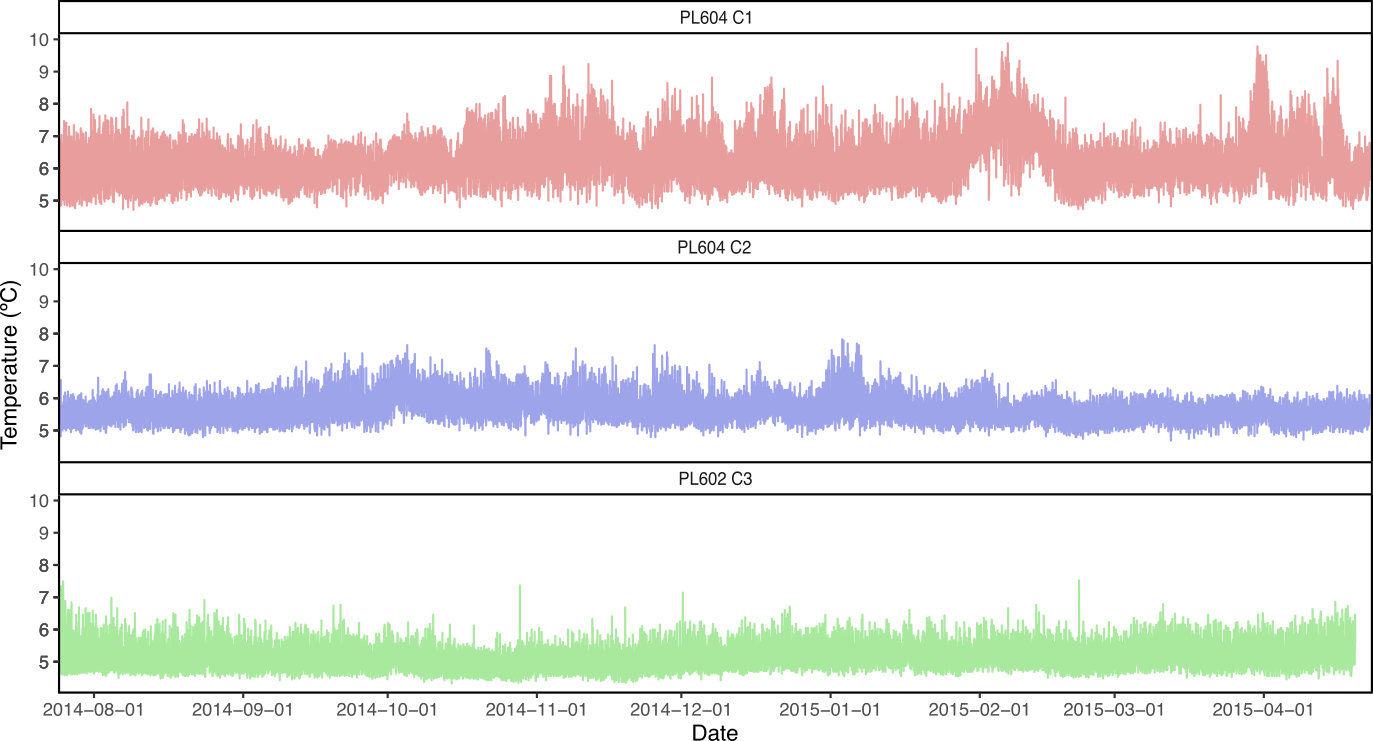 Table S3. Raw abundance (number of individuals) of species in the three mussel assemblage samples obtained at Capelinhos edifice (off main Lucky Strike vent field). Sampled areas for sample PL604 C1, PL604 C2 and PL602 C3 were 0.23, 0.23 and 0.33 m2, respectively.Table S3. Raw abundance (number of individuals) of species in the three mussel assemblage samples obtained at Capelinhos edifice (off main Lucky Strike vent field). Sampled areas for sample PL604 C1, PL604 C2 and PL602 C3 were 0.23, 0.23 and 0.33 m2, respectively.Table S3. Raw abundance (number of individuals) of species in the three mussel assemblage samples obtained at Capelinhos edifice (off main Lucky Strike vent field). Sampled areas for sample PL604 C1, PL604 C2 and PL602 C3 were 0.23, 0.23 and 0.33 m2, respectively.Table S3. Raw abundance (number of individuals) of species in the three mussel assemblage samples obtained at Capelinhos edifice (off main Lucky Strike vent field). Sampled areas for sample PL604 C1, PL604 C2 and PL602 C3 were 0.23, 0.23 and 0.33 m2, respectively.Table S3. Raw abundance (number of individuals) of species in the three mussel assemblage samples obtained at Capelinhos edifice (off main Lucky Strike vent field). Sampled areas for sample PL604 C1, PL604 C2 and PL602 C3 were 0.23, 0.23 and 0.33 m2, respectively.Table S3. Raw abundance (number of individuals) of species in the three mussel assemblage samples obtained at Capelinhos edifice (off main Lucky Strike vent field). Sampled areas for sample PL604 C1, PL604 C2 and PL602 C3 were 0.23, 0.23 and 0.33 m2, respectively.Table S3. Raw abundance (number of individuals) of species in the three mussel assemblage samples obtained at Capelinhos edifice (off main Lucky Strike vent field). Sampled areas for sample PL604 C1, PL604 C2 and PL602 C3 were 0.23, 0.23 and 0.33 m2, respectively.PhylumClassOrderSpeciesPL604 C1PL604 C2PL602 C3AnnelidaPolychaetaTerebellidaAmphisamytha lutzi2336681PhyllodocidaGlycera tesselata100Branchipolynoe seepensis1011469Polynoidae sp. 2400Polynoidae sp. 3505Branchinotogluma sp.613Branchinotogluma sp. 2100Hesionidae sp.020EuniciaOphryotrocha fabriae32517ArthropodaHexanaupliaHarpacticoidaSmacigastes micheli710Ameiridae sp. 183629Miraciidae sp.4288SiphonostomatoidaDirivultidae sp.22648103MalacostracaAmphipodaLuckia striki300Bouvierella curtirama1230Amphipod sp. 1100DecapodaMirocaris fortunata21212Alvinocaris markensis010OstracodaOstracoda sp.131118PycnogonidaPantopodaSericosura sp.020MolluscaBivalviaMytilidaBathymodiolus azoricus28962110GastropodaLepetellidaLepetodrilus atlanticus10103Pseudorimula midatlantica28212TrochidaProtolira valvatoides751Lurifax vitreus100CycloneritidaDivia briandi1000NematodaEnopleaEnoplidaOncholaimus dyvae128840NemerteaNemertea sp.251